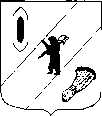 СОБРАНИЕ  ПРЕДСТАВИТЕЛЕЙГАВРИЛОВ-ЯМСКОГО  МУНИЦИПАЛЬНОГО  РАЙОНАРЕШЕНИЕО передаче колодцев в собственность городского поселения Гаврилов-ЯмПринято Собранием представителейГаврилов-Ямского муниципального района 29.12.2015  г.Рассмотрев согласованные предложения Администрации Гаврилов-Ямского муниципального района и Администрации городского поселения Гаврилов-Ям о возврате общественных колодцев, используемых для нецентрализованного водоснабжения населения города Гаврилов-Ям, из муниципальной собственности Гаврилов-Ямского муниципального района в муниципальную собственность городского поселения Гаврилов-Ям, руководствуясь пунктом 4 части 1 статьи 14, статьями 50, 51 и 65 Федерального закона от 06.10.2003 № 131-ФЗ «Об общих принципах организации местного самоуправления в Российской Федерации», статьёй 22 Устава Гаврилов-Ямского муниципального района, Собрание представителей Гаврилов-Ямского муниципального района РЕШИЛО:1. Передать шахтные колодцы, расположенные на территории городского поселения Гаврилов-Ям и принятые ранее в муниципальную собственность Гаврилов-Ямского муниципального района по акту приёма-передачи № 1 от 01.07.2015, в муниципальную собственность городского поселения Гаврилов-Ям (Приложение).2. Предложить Муниципальному Совету городского поселения Гаврилов-Ям принять решение о приёмке шахтных колодцев в собственность городского поселения Гаврилов-Ям.3. Поручить Администрации Гаврилов-Ямского муниципального района оформить в установленном порядке передачу колодцев городскому поселению Гаврилов-Ям.4. Решение опубликовать в официальном печатном источнике и разместить на официальном сайте Администрации Гаврилов-Ямского муниципального района в сети Интернет.5. Решение вступает в силу с момента официального опубликования.Глава Гаврилов-Ямского муниципального района						В.И.Серебряков Председатель Собрания представителей Гаврилов-Ямского муниципального района                              			А.Н. Артемичев  от 29.12.2015  № 59Приложение к решению Собрания представителей Гаврилов-Ямского муниципального района от 29.12.2015  № 59Перечень шахтных колодцев, передаваемых в собственность городского поселения Гаврилов-Ям№Адрес расположенияНаименованиеБалансовая стоимость, руб.1г.Гаврилов-Ям, ул. Блюхера, д.36колодец24 785,802г.Гаврилов-Ям, ул. Бебеля, д.12колодец24 785,803г.Гаврилов-Ям, ул. Восточная, д.6колодец24 785,804г.Гаврилов-Ям, ул. Вокзальная, д.9колодец24 785,805г.Гаврилов-Ям, ул. Войкова, д.2колодец24 785,806г.Гаврилов-Ям, ул. Володарского, д.8колодец24 785,807г.Гаврилов-Ям, ул. Гагарина, д.6колодец24 785,808г.Гаврилов-Ям, ул. Гагарина, д.20колодец24 785,809г.Гаврилов-Ям, ул. Герцена, д.17колодец24 785,8010г.Гаврилов-Ям, ул. Гражданская, д.18колодец24 785,8011г.Гаврилов-Ям, ул. Гражданская, д.35колодец24 785,8012г.Гаврилов-Ям, ул. Гражданскаяколодец62 683,9613г.Гаврилов-Ям, ул. Д.Бедного, д.4колодец24 785,8014г.Гаврилов-Ям, ул. Дзержинского, д.1колодец24 785,8015г.Гаврилов-Ям, ул. Дзержинского, д.4колодец24 785,8016г.Гаврилов-Ям, ул. Достоевского, д.4колодец24 785,8017г.Гаврилов-Ям, ул. Депутатская, д.10колодец24 785,8018г.Гаврилов-Ям, ул. Декабристов, д.26колодец24 785,8019г.Гаврилов-Ям, ул. Декабристов, д.51колодец24 785,8020г.Гаврилов-Ям, ул. Декабристов, д.66колодец24 785,8021г.Гаврилов-Ям, ул. Железнодорожная, д.5колодец24 785,8022г.Гаврилов-Ям, ул. Железнодорожная, д.25колодец24 785,8023г.Гаврилов-Ям, ул. Калинина, д.11колодец24 785,8024г.Гаврилов-Ям, ул. Карла Маркса, д.29колодец24 785,8025г.Гаврилов-Ям, ул. Клубная, д.12колодец24 785,8026г.Гаврилов-Ям, ул. Коминтерна, д.16колодец24 785,8027г.Гаврилов-Ям, ул. Коминтерна, д.30колодец24 785,8028г.Гаврилов-Ям, ул. Коминтерна, д.47колодец24 785,8029г.Гаврилов-Ям, ул. Конституции, д.22колодец24 785,8030г.Гаврилов-Ям, ул. Карла Либкнехта, д.10колодец24 785,8031г.Гаврилов-Ям, ул. Карла Либкнехтаколодец85 953,0032г.Гаврилов-Ям, ул. Кольцова, д.6колодец24 785,8033г.Гаврилов-Ям, ул. Кольцова, д.19колодец24 785,8034г.Гаврилов-Ям, ул. Красноармейская, д.27колодец24 785,8035г.Гаврилов-Ям, ул. Лермонтова, д.13колодец24 785,8036г.Гаврилов-Ям, ул. Лермонтова, д.16колодец24 785,8037г.Гаврилов-Ям, ул. Ленина, д.18колодец24 785,8038г.Гаврилов-Ям, ул. Ленина, д.30колодец24 785,8039г.Гаврилов-Ям, ул. Ленина, д.32колодец24 785,8040г.Гаврилов-Ям, ул. Ленина, д.45колодец24 785,8041г.Гаврилов-Ям, ул. Луначарскогоколодец83 000,0042г.Гаврилов-Ям, ул. Малиновского, д.4колодец24 785,8043г.Гаврилов-Ям, ул. Малиновскогоколодец85 953,0044г.Гаврилов-Ям, ул. Матросова, д.27колодец24 785,8045г.Гаврилов-Ям, ул. Матросова, д.40колодец24 785,8046г.Гаврилов-Ям, ул. Матросоваколодец65 329,0047г.Гаврилов-Ям, ул. Маяковского, д.1колодец24 785,8048г.Гаврилов-Ям, ул. Маяковского, д.11колодец24 785,8049г.Гаврилов-Ям, ул. Менжинского, д.31колодец24 785,8050г.Гаврилов-Ям, ул. Менжинского, д.64колодец24 785,8051г.Гаврилов-Ям, ул. Мичурина, д.14колодец24 785,8052г.Гаврилов-Ям, ул. Мичурина, д.28колодец24 785,8053г.Гаврилов-Ям, ул. Мичурина, д.46колодец24 785,8054г.Гаврилов-Ям, ул. Мичурина, д.53колодец24 785,8055г.Гаврилов-Ям, ул. Максима Горького, д.14колодец24 785,8056г.Гаврилов-Ям, ул. Некрасова, д.16колодец24 785,8057г.Гаврилов-Ям, ул. Некрасова, д.28колодец24 785,8058г.Гаврилов-Ям, ул. Некрасова, д.40колодец24 785,8059г.Гаврилов-Ям, ул. Ногина, д.4колодец24 785,8060г.Гаврилов-Ям, ул. Ногина, д.8колодец24 785,8061г.Гаврилов-Ям, ул. Новая, д.4колодец24 785,8062г.Гаврилов-Ям, ул. Панфилова, д.6колодец24 785,8063г.Гаврилов-Ям, ул. Павлова, д.6колодец24 785,8064г.Гаврилов-Ям, ул. Павлова, д.19колодец24 785,8065г.Гаврилов-Ям, ул. Павлова, д.26колодец24 785,8066г.Гаврилов-Ям, ул. Пескова, д.10колодец24 785,8067г.Гаврилов-Ям, ул. Пескова, д.26колодец24 785,8068г.Гаврилов-Ям, ул. Первомайская, д.1колодец24 785,8069г.Гаврилов-Ям, ул. Пионерская, д.3колодец24 785,8070г.Гаврилов-Ям, ул. Победы, д.26колодец24 785,8071г.Гаврилов-Ям, ул. Попова, д.6колодец24 785,8072г.Гаврилов-Ям, ул. Пушкина, д.45колодец24 785,8073г.Гаврилов-Ям, ул. Республиканская, д.16колодец24 785,8074г.Гаврилов-Ям, ул. Республиканская, д.34колодец24 785,8075г.Гаврилов-Ям, ул. Речная, д.1колодец24 785,8076г.Гаврилов-Ям, ул. Рыбинская, д.13колодец24 785,8077г.Гаврилов-Ям, ул. Рыбинская, д.32колодец24 785,8078г.Гаврилов-Ям, ул. Рабочая, д.15колодец24 785,8079г.Гаврилов-Ям, ул. Рабочая, д.41колодец24 785,8080г.Гаврилов-Ям, ул. Рабочая, д.50колодец24 785,8081г.Гаврилов-Ям, ул. Радищева, д.6колодец24 785,8082г.Гаврилов-Ям, ул. Радищева, д.10колодец24 785,8083г.Гаврилов-Ям, ул. Радищева, д.20колодец24 785,8084г.Гаврилов-Ям, ул. Седова, д.71колодец24 785,8085г.Гаврилов-Ям, ул. Свободы, д.13колодец24 785,8086г.Гаврилов-Ям, ул. Свободы, д.23колодец24 785,8087г.Гаврилов-Ям, ул. Свободы, д.48колодец24 785,8088г.Гаврилов-Ям, ул. Сидорова, д.8колодец24 785,8089г.Гаврилов-Ям, ул. Социалистическаяколодец53 000,0090г.Гаврилов-Ям, ул. Союзная, д.9колодец24 785,8091г.Гаврилов-Ям, ул. Союзная, д.20колодец24 785,8092г.Гаврилов-Ям, ул. Суворова, д.10колодец24 785,8093г.Гаврилов-Ям, ул. Суворова, д.28колодец24 785,8094г.Гаврилов-Ям, ул. Суворова, д.36колодец24 785,8095г.Гаврилов-Ям, ул. Свердлова, д.18колодец24 785,8096г.Гаврилов-Ям, ул. Толбухина, д.12колодец24 785,8097г.Гаврилов-Ям, ул. Труфановаколодец83 000,0098г.Гаврилов-Ям, ул. Тургенева, д.8колодец24 785,8099г.Гаврилов-Ям, ул. Февральская, д.3колодец24 785,80100г.Гаврилов-Ям, ул. Февральская, д.16колодец24 785,80101г.Гаврилов-Ям, ул. Февральская, д.48колодец24 785,80102г.Гаврилов-Ям, ул. Фрунзе, д.11колодец24 785,80103г.Гаврилов-Ям, ул. Фрунзе, д.19колодец24 785,80104г.Гаврилов-Ям, ул. Фурманова, д.48колодец24 785,80105г.Гаврилов-Ям, ул. Шлыкова, д.4колодец24 785,80106г.Гаврилов-Ям, ул. Чернышевского, д.30колодец24 785,80107г.Гаврилов-Ям, ул. Чернышевского, д.45колодец24 785,80108г.Гаврилов-Ям, ул. Чкалова, д.8колодец24 785,80109г.Гаврилов-Ям, ул. Чкалова, д.19колодец24 785,80110г.Гаврилов-Ям, ул. Челюскина, д.11колодец24 785,80111г.Гаврилов-Ям, ул. Южная, д.2колодец24 785,80Итого:Итого:Итого:3 096 642,16